VERAmini bioVera is a Copenhagen based songwriter, producer & DJ. Vera combines androgynous pop vocals, smooth saxophone and bossa nova guitars with future electronic beats and having ran in the same circles as Off Bloom and Liss.  With the debut single "In And Out Of Love” and the smooth follow up “Falling” featuring Norwegian Okay Kaya, Vera has garnered attention from BBC Radio 1, Sirius XM, the Gorillaz's Noodle, and supported by renowned music outlets like The Fader, The Times, NME, DIY, NYLON, and more. “In spring 2016 I was out on tour with Liss and after a lot of hours on the bus, I came back with a bunch of beats. When I got back to my studio in Copenhagen, 'In And Out Of Love' was the first track that took shape. I had just watched a television series about a taxi company based in Copenhagen in the late '90s featuring these lovely, hard-working taxi drivers driving a bunch of posh yuppie people to the trendy, decadent bistro cafes. I imagined that this was the music that they listened to when they were sitting in those cafes, drinking their cappuccinos and sipping on rosé.” (Fader 2017)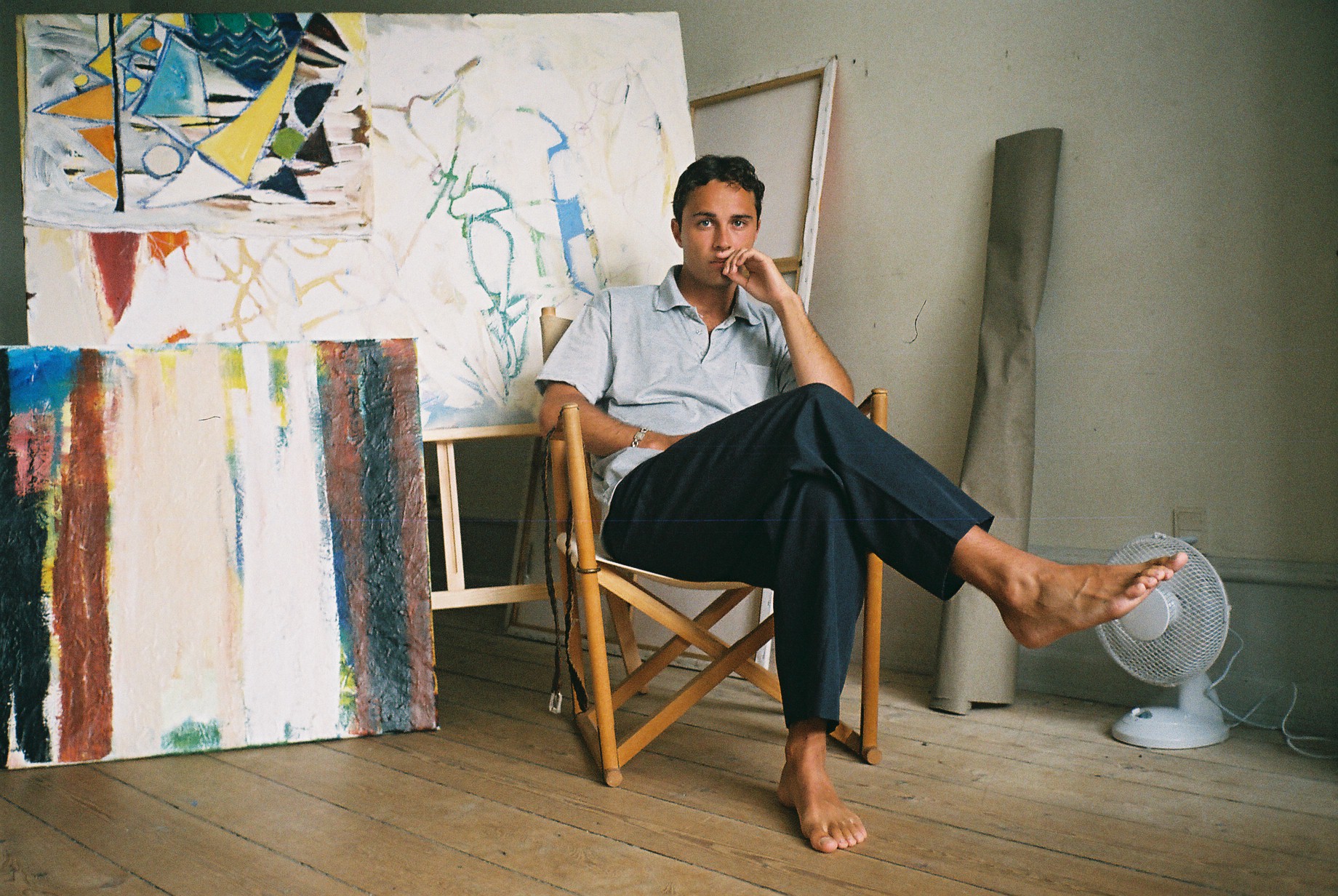 